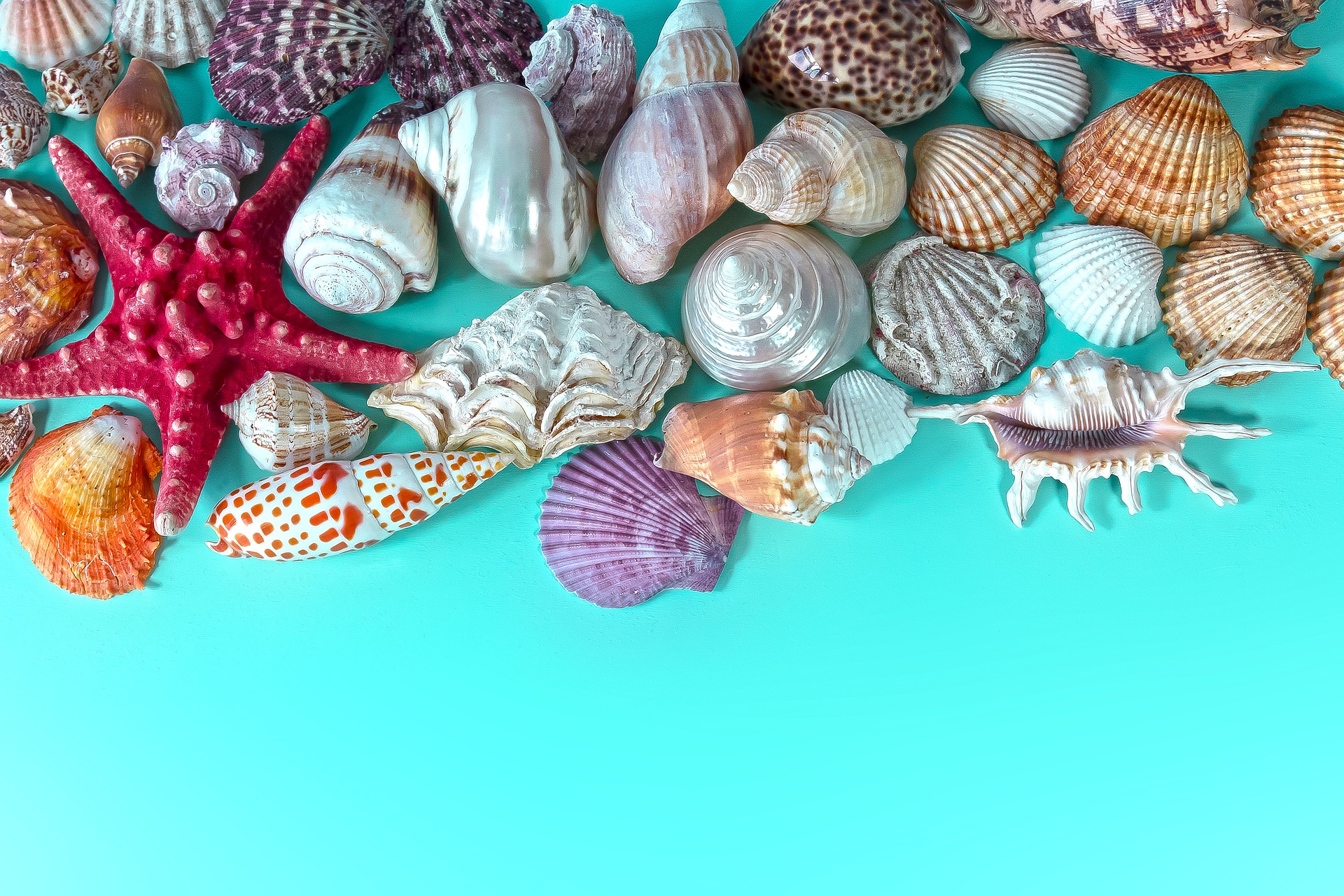 Schulferien 2020/21Schulferien 2020/21Schulferien 2020/21Schulferien 2020/21Schulferien 2020/21FerienzeitHerbstWeihnachtenWinterOsternPfingstenSommerSommerKalenderjahr20202020/212021202120212021Baden-Württemberg26.-30.10.23.12.-9.1.-1., 6.-10.4.25.5.-5.6.29.7.-11.9.29.7.-11.9.Bayern31.10.-6.11./
18.11.23.12.-9.1.15.-19.2.29.3.-10.4.25.5.-4.6.30.7.-13.9.30.7.-13.9.Berlin12.-24.10.21.12.-2.1.1.-6.2.29.3.-10.4.14.5.24.6.-6.8.24.6.-6.8.Brandenburg12.-24.10.21.12.-2.1.1.-6.2.29.3.-9.4.14.5.24.6.-7.8.24.6.-7.8.Bremen12.-24.10.23.12.-8.1.1./2.2.27.3.-10.4.14./25.5.22.7.-1.9.22.7.-1.9.Hamburg5.-16.10.21.12.-4.1.29.1.1.-12.3.10.-14.5.24.6.-4.8.24.6.-4.8.Hessen5.-17.10.21.12.-9.1.-6.-16.4.-19.7.-27.8.19.7.-27.8.Mecklenburg-Vorp.5.-10.10./
2., 3.11.21.12.-2.1.6.-19.2.29.3.-7.4.14./21.-25.5.21.6.-31.7.21.6.-31.7.Niedersachsen12.-23.10.23.12.-8.1.1./2.2.29.3.-9.4.14./25.5.22.7.-1.9.22.7.-1.9.NRW12.-24.10.23.12.-6.1.-29.3.-10.4.25.5.5.7.-17.8.5.7.-17.8.Rheinland-Pfalz12.-23.10.21.-31.12.-29.3.-6.4.25.5.-2.6.19.7.-27.8.19.7.-27.8.Saarland12.-23.10.21.-31.12.15.-19.2.29.3.-7.4.25.-28.5.19.7.-27.8.19.7.-27.8.Sachsen19.-31.10.23.12.-2.1.8.-20.2.2.-10.4.14.5.26.7.-3.9.26.7.-3.9.Sachsen-Anhalt19.-24.10.21.12.-5.1.8.-13.2.29.3.-3.4.10.-22.5.22.7.-1.9.22.7.-1.9.Schleswig-Holstein5.-17.10.21.12.-6.1.-1.-16.4.14./15.5.21.6.-31.7.21.6.-31.7.Thüringen17.-30.10.23.12.-2.1.8.-13.2.29.3.-10.4.14.5.26.7.-4.9.26.7.-4.9.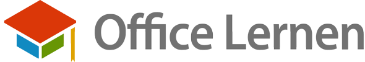 